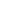 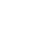 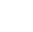 YOUR COMPANY NAMEYOUR COMPANY NAME1234 Main Street, Suite 100  •Philadelphia, PA 19147  •  (111) 222-3333SampleCompany@Sample.com  •SampleCompany.comPowered by Agiled.BILL TOCustomer NameCustomer Company Name 1234 Main StreetPhiladelphia, PA 19147INVOICE #789ISSUE DATE: 8.28.17DUE DATE: 9.28.17WORK ORDER #: ABCD789PROJECT NOTESSubtle specificity can go a long way. This is a great 
spot to add a personalized thank you note to your client.DESCRIPTIONHOURSRATEAMOUNTItem name and description goes here3$20$60Item name and description goes here1$20$20Item name and description goes here2$40$80Item name and description goes here3$20$60Item name and description goes here1$20$20
Thank you for your business!PAYMENT DATE: 9.28.17

Please make all checks payable to [company name], 
or find us on PayPal at [handle].SUBTOTAL$240
Thank you for your business!PAYMENT DATE: 9.28.17

Please make all checks payable to [company name], 
or find us on PayPal at [handle].DISCOUNT (10%)$24
Thank you for your business!PAYMENT DATE: 9.28.17

Please make all checks payable to [company name], 
or find us on PayPal at [handle].SALES TAX$X
Thank you for your business!PAYMENT DATE: 9.28.17

Please make all checks payable to [company name], 
or find us on PayPal at [handle].SHIPPING$X
Thank you for your business!PAYMENT DATE: 9.28.17

Please make all checks payable to [company name], 
or find us on PayPal at [handle].TOTAL
$216